INDICAÇÃO Nº 1570/2018Sugere ao Poder Executivo Municipal o nivelamento e cascalhamento da Estrada da Servidão, no bairro Santo Antônio SapezeiroExcelentíssimo Senhor Prefeito Municipal,            Nos termos do Art. 108 do Regimento Interno desta Casa de Leis, dirijo-me a Vossa Excelência para sugerir que, por intermédio do Setor competente, promova o nivelamento e cascalhamento da Estrada da Servidão, no bairro Santo Antônio do Sapezeiro, neste município.Justificativa:Esta vereadora foi procurada por munícipes e conforme visita realizada “in loco”, pode constatar que as vias em questão não possuem pavimento e, com as recentes chuvas, os leitos carroçáveis estão cheios de buracos – fato este que prejudica as condições de tráfego e potencializa a ocorrência de acidentes, bem como o surgimento de avarias nos veículos automotores que por esta via diariamente trafegam.  Plenário “Dr. Tancredo Neves”, em 15 de fevereiro de 2018.Germina Dottori-Vereadora PV-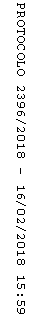 